Образовательный маршрут для организации совместной деятельности детей и родителей в сети Интернет («Профессии», образовательная область «Познание»)МДОБУ «Сертоловский ДСКВ №2»Целевая аудитория: дошкольникивоспитатели: Удинская Е.И., Румянцева Н.Ю.Цель: расширение и обогащение знаний детей о людях различных профессий.Уважаемые родители!Этот образовательный маршрут посвящен людям различных профессий.     Предлагаем вам вместе со своим ребенком найти ответы на интересующие вопросы о профессиях, чем занимаются люди каждой профессии.Ответы на это вопросы вы найдете, если посвятите немного своего времени на общение со своим ребенком, следуя рекомендациям данного образовательного маршрута, который был разработан в помощь родителям.Желаем успехов!Посмотрите с ребенком презентации и видео на тему профессии:https://www.youtube.com/watch?v=Lmn-96SwMSohttps://www.youtube.com/watch?v=YVYNeZbhOy0https://www.youtube.com/watch?v=YVNCcjIsXHE      После просмотра  побеседуйте с ребенком о содержании. Рекомендуемые вопросы: О каких профессиях узнал(а)?Какая  профессия больше понравилась? Почему?Какая профессия показалась сложной? Почему?Кем бы ты хотел(а) стать? Почему?Расскажите ребенку о своей профессии и её особенности.Посмотрите картинки с изображением людей различных профессий:https://www.youtube.com/watch?v=TBB2COO6vt4Предложите ребенку раскрасить понравившуюся ему профессию.http://vse-raskraski.ru/raskraski-obuchayushchie/professiihttp://moi-raskraski.ru/raskraski-dlya-malenkikh/raskraski-professiiИгра «Подбери действия» (не менее трех действий): Швея (что делает?) – … Милиционер (что делает?) — … Врач (что делает?) - … Пожарный (что делает?) - …«Отгадай загадки»:Загадки про папины профессии* * *Мастер он весьма хороший,Сделал шкаф нам для прихожей.Он не плотник, не маляр.Мебель делает... (столяр)Правила движенияЗнает без сомнения.Вмиг заводит он мотор,На машине мчит... (шофер)Темной ночью, ясным днемОн сражается с огнем.В каске, будто воин славный,На пожар спешит... (пожарный)Кирпичи кладет он в ряд,Строит садик для ребятНе шахтер и не водитель,Дом нам выстроит... (строитель)Кто плывет на кораблеК неизведанной земле?Весельчак он и добряк.Как зовут его? (Моряк)Наяву, а не во снеОн летает в вышине.Водит в небе самолет.Кто же он, скажи? (Пилот)С ним, наверно, вы знакомы.Знает он про все законы.Не судья, не журналист.Всем совет дает... (юрист)На посту своем стоит,За порядком он следит.Строгий смелый офицер.Кто он? (Милиционер)Гвозди, топоры, пила,Стружек целая гора.Это трудится работник —Делает нам стулья... (плотник)Он от всех родных вдалиВодит в море корабли.Повидал немало странНаш отважный... (капитан)По мосту чтоб мчался скорый,Чинит он на дне опоры.Целый день за разом разВглубь ныряет... (водолаз)Кто движеньем управляет?Кто машины пропускает?На широкой мостовойМашет жезлом... (постовой)На посту он в снег и в зной,Охраняет наш покой.Человек, присяге верный,Называется... (военный)Стук летит из-под колес,Мчится вдаль электровоз.Поезд водит не таксист,Не пилот, а... (машинист)В фильмах трюки выполняет,С высоты на дно ныряетПодготовленный актер.Быстрый, смелый... (каскадер)Тонкой палочкой взмахнет —Хор на сцене запоет.Не волшебник, не жонглер.Кто же это? (Дирижер)Загадки про мамины профессии* * *Мастерица на все рукиНам сошьет пиджак и брюки.Не закройщик, не ткачиха.Кто она, скажи? (Портниха)Кто пропишет витамины?Кто излечит от ангины?На прививках ты не плачь —Как лечиться, знает... (врач)Громко прозвенел звонок,В классе начался урок.Знает школьник и родитель —Проведет урок... (учитель)На витрине все продукты:Овощи, орехи, фрукты.Помидор и огурецПредлагает... (продавец)Учит вежливости нас,Почитает вслух рассказ.Не учитель, не писатель.Это няня,... (воспитатель)Посмотрите мультфильм «Как утенок-музыкант стал футболистом»https://www.youtube.com/watch?v=FELX-zZYXs0Побеседуйте после просмотра с ребенком.6. Игра «Один – много»(множественное число): водитель – водители врач — … учитель — … рабочий — … пожарный — … летчик — … геолог — … медсестра — … буровик — … повар — … воспитатели — …швея — … 7. Предложите ребенку игру «Кто самый внимательный».Прочитать ребенку загадку-обманку, затем предложить самому дать правильный ответ.Чёрный весь, как будто грач,С нашей крыши лезет ...(Не врач, а трубочист.)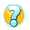 Булки нам и калачиКаждый день пекут ...(Не врачи, а пекари.)Варит кашу и бульонДобрый, толстый ...(Не почтальон, а повар.)Арий, опер сочинительНазывается ...(Не учитель, а композитор.)На заводах по три сменыУ станков стоят ...(Не спортсмены, а рабочие.)Говорят про звуки парныеВ школе нам с тобой ...(Не пожарные, а учителя.)Посадил уж сотни розВ городском саду ...(Не матрос, а садовник, цветовод.)Дрессирует львов, собакХрабрый, смелый наш ...(Не рыбак, а укротитель.)К первоклашкам входит в классЛишь бесстрашный ...(Не водолаз, а учитель.)8. Упражнение «Продолжи предложения»: В магазине работают продавцы, кассиры, … В больнице работают …, …, … . На стройке работают …, …, … . В детском саду работают …, …, … . Итак, наш маршрут закончен. Но по этой теме можно найти очень много интересной и познавательной информации в сети Интернет.Познавайте мир вместе со своими детьми! Благодарим за внимание!

Источники: http://logoportal.ru/domashnie-zadaniya-po-leksicheskoy-teme-professii/.htmlhttp://logoped18.ru/logopedist/domashneye-zadaniye-po-leksicheskoy-teme-professii.phphttp://zanimatika.narod.ru/Narabotki14_obmanki.htmhttp://zanimatika.narod.ru/Narabotki14.htm